Gimnazjum nr 3 im. H. Sienkiewicza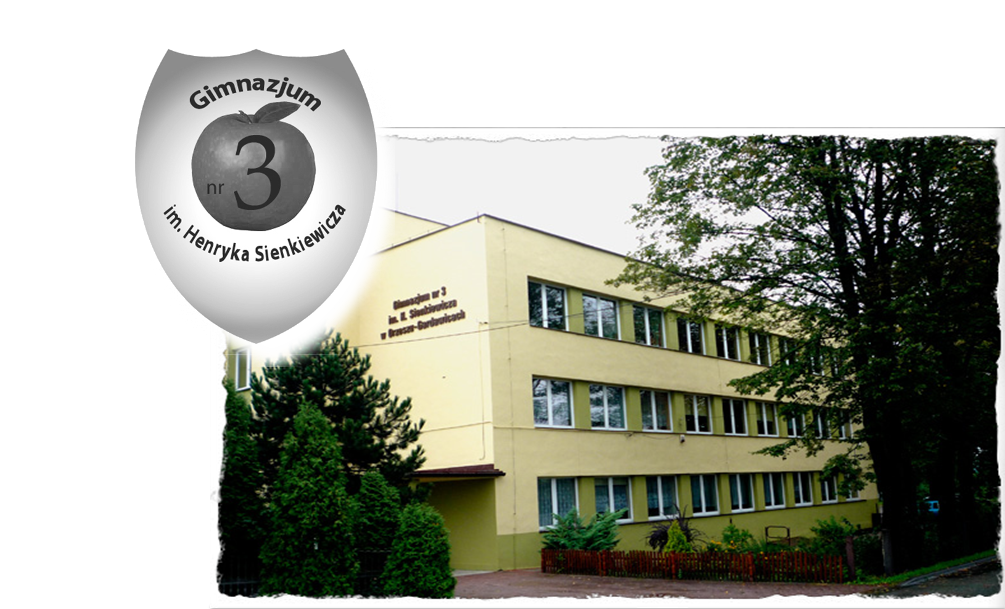 43 – 180 Orzesze, ul. Uczniowska 1tel./fax. 32 22 15 060e – mail: gim3@orzesze.pl, www.g3orzesze.cba.plNIP: 635 – 16 – 36 – 755
_________________________________________________________________________Zgłoszenie ucznia do klasy pierwszej Gimnazjum nr 3 im. H. Sienkiewicza w Orzeszu – Gardawicach na rok szkolny 2016/2017Dane osobowe kandydataDane rodziców (opiekunów prawnych)Oświadczamy, że wybór szkoły został przez syna/córkę dokonany za naszą wiedzą i aprobatą.W przypadku przyjęcia naszego dziecka będziemy współpracowali ze szkołą w procesie wychowawczym, zaopatrywali dziecko w podręczniki i przybory szkolne, regularnie uiszczali zadeklarowane składki na Komitet Rodzicielski, współpracowali z wychowawcą klasy, interesowali się wynikami w nauce oraz przestrzegali ścisłego stosowania się przez nasze dziecko do regulaminu szkoły i obowiązujących przepisów.							……………………………………………								podpis rodzica/opiekunaWyrażam zgodę na przetwarzanie danych osobowych moich i mojego dziecka (zgodnie z ustawą o ochronie danych osobowych Dz. Ust. Nr 133, poz. 833 z dnia 29.08.1997 r. z późn. zm. ) oraz na prezentację wizerunku dla celów związanych z promocją osiągnięć szkoły. Informacje zawarte w ankiecie wykorzystane będą tylko dla potrzeb szkoły i procesu rekrutacyjnego.……………………………………………								podpis rodzica/opiekunaZobowiązuję się do informowania szkoły o zmianach w wyżej wymienionych danych w trakcie całego pobytu ucznia w gimnazjum.……………………………………………								podpis rodzica/opiekunaPotwierdza zgodność danych osobowych z następującymi dokumentami źródłowymi: ..........................................................................................................................................................................................................................................................................................................................................................................................................................................................................................................................................……………………………………………								podpis pracownika szkoły1.Nazwisko i imiona kandydata2.PESEL kandydata3.Płeć kandydataKobietaMężczyzna4.Data urodzenia (rrrr-mm-dd)5.Miejsce urodzenia/województwo6.Adres zamieszkania kandydata(kod pocztowy, miejscowość, ulica, numer domu/numer mieszkania)7.Adres stałego zameldowania kandydata (jeżeli jest inny niż adres zamieszkania)8.Nazwa i adres szkoły podstawowej9.Czy kandydat jest z innego obwodu szkolnego? Jeśli tak, to z jakiego?Tak ………………….Nie10.Uczeń mieszka z :rodzicami……………………...11.W jaki sposób kandydat będzie dostawał się do szkoły:pieszoautobusem………………………Przybliżona odległość do szkoły w kilometrach: ………..12.W celu zapewnienia dziecku podczas pobytu w szkole odpowiedniej opieki, odżywiania oraz metod opiekuńczo-wychowawczych, rodzic dziecka przekazuje dyrektorowi szkoły uznane przez niego za istotne dane o stanie zdrowia, stosowanej diecie i rozwoju psychofizycznym dziecka.Dane matki/opiekunki prawnej1.Imię i nazwisko2.Miejsce zamieszkania3.Miejsce zameldowania (jeśli inne niż adres zamieszkania)5.Telefon kontaktowy6.Adres poczty elektronicznejDane ojca/opiekuna prawnego1.Imię i nazwisko2.Miejsce zamieszkania3.Miejsce zameldowania (jeśli inne niż adres zamieszkania)5.Telefon kontaktowy6.Adres poczty elektronicznej